Уважаемые родители!Предлагаем Вам изготовить совместно с детьми объёмную аппликацию «Божья коровка». Из подробных пошаговых описаний вы узнаете, как делается яркая бумажная аппликация на тему лето. В качестве расходных материалов для творческой работы могут быть использованы: Лист гофрированного картона голубого цвета – 1 лист формата А4.Цветная бумага таких цветов: салатового, зеленого, красного, желтого, белого, малинового, черного – по 1 листу А4.Бусинки белого цвета, диаметром 4-5 мм – 5 шт.Ножницы.Сухой клей-карандаш – 1 шт.Клей ПВА – 50 мл.Черный фломастер.Циркуль.Пошаговое изготовление объемной аппликации «Божья коровка»1. Из листа черной бумаги (1 шт.) вырежьте 3 заготовки для туловищ с головками. Диаметр туловища 5 см, головки – 2 см.

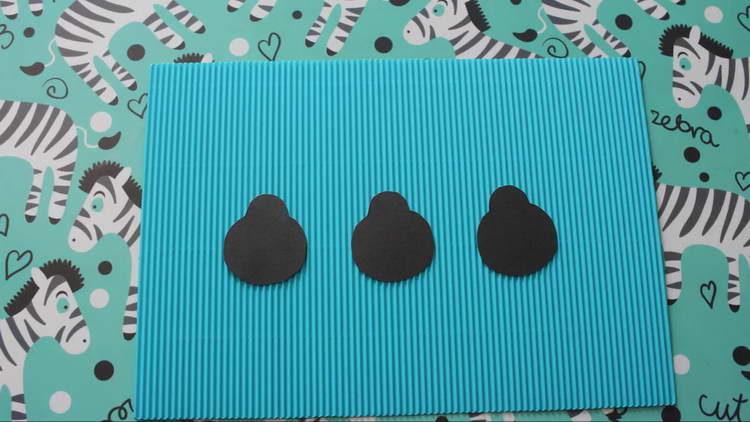 2. Вырежьте из листа красной бумаги 6 кругов диаметром 5 см, сложите их пополам, они будут имитировать крылья божьих коровок.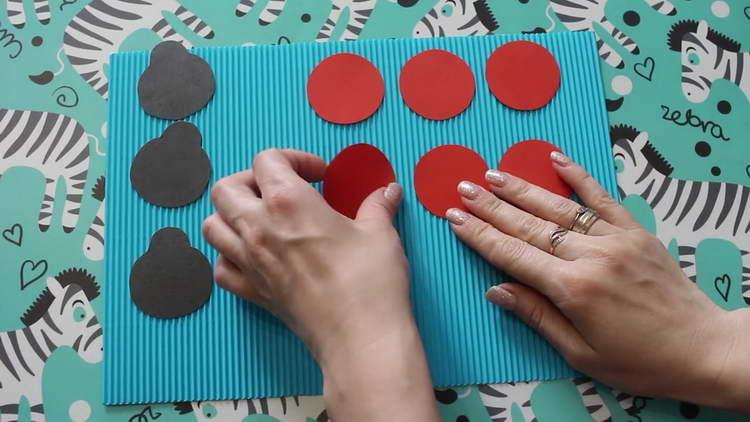 3. Расположите крылья попарно, получится 3 пары. Нарисуйте черным фломастером черные точки.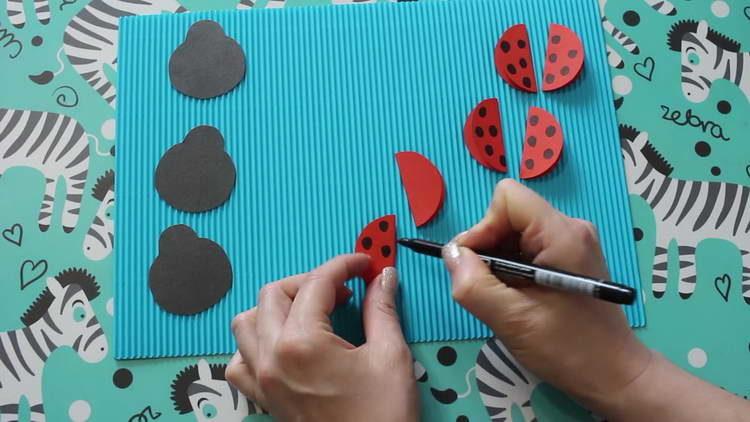 4. Сухим клеем намажьте нижнюю сторону крылышек примерно на 1/4. Приклейте крылышки у основания головки под углом. Так наклейте крылья всем насекомым.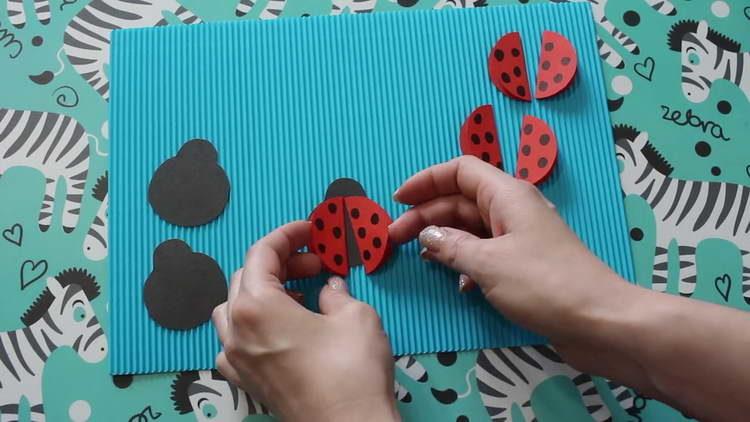 5. Из зеленой и салатовой бумаги нарежьте полоски (12-15 штук) в виде листиков травы, режьте вдоль листа. Полоска у основания – около 1 см.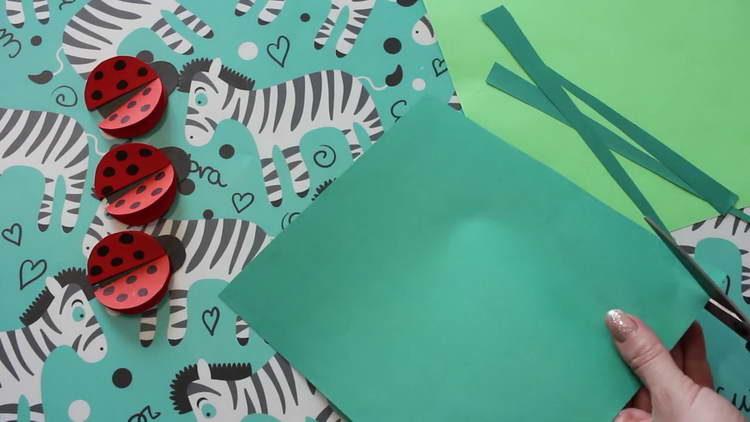 6. Из листа малиновой бумаги вырежьте 5 цветков диаметром около 4 см, при помощи ножниц придайте им объем. Из желтой бумаги вырежьте 5 кругов диаметром 2 см, вырежьте лепестки, загните краешки ножницами, при помощи клея ПВА (50 мл) наклейте их на цветки.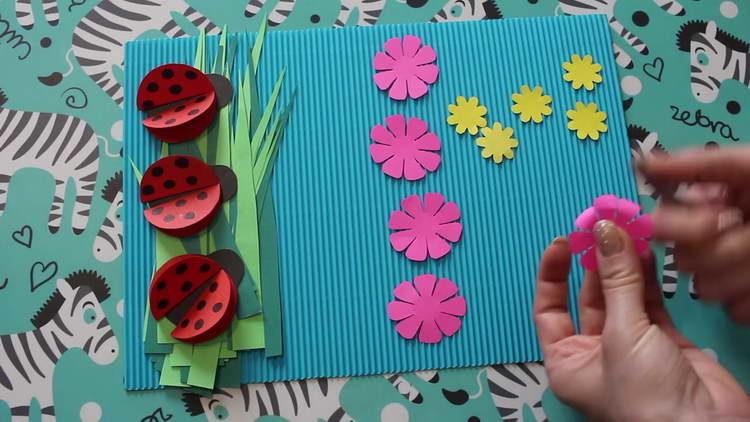 7. В середину каждого цветочка наклейте бусинку (5 шт.).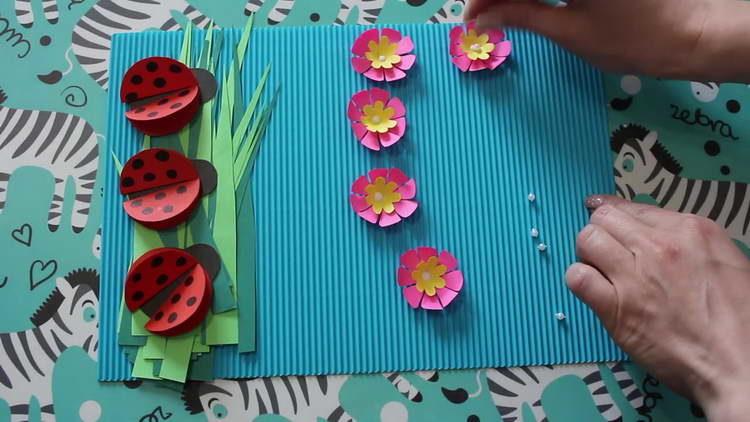 8.  Клеем-карандашом cмажьте одну сторону травинок зеленого и салатового цвета, наклеивайте в произвольном порядке на лист картона.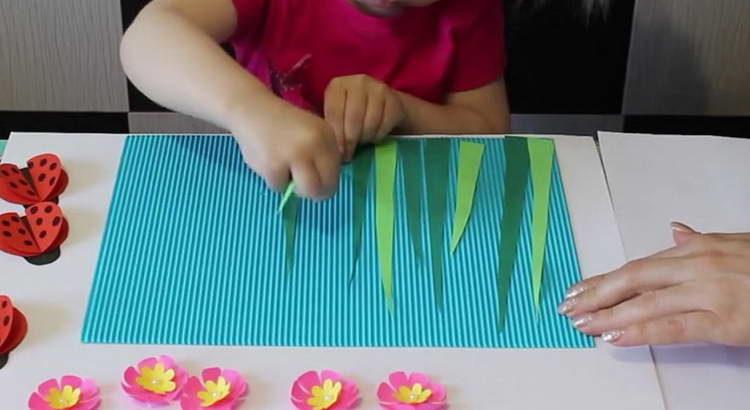 9. При помощи клея ПВА наклейте на траву в разных местах 3 божьих коровок, расправьте им крылья.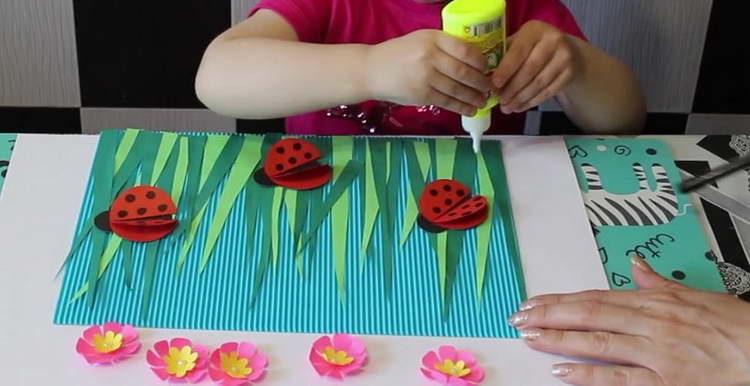 10. Наклейте клеем ПВА на аппликацию цветы.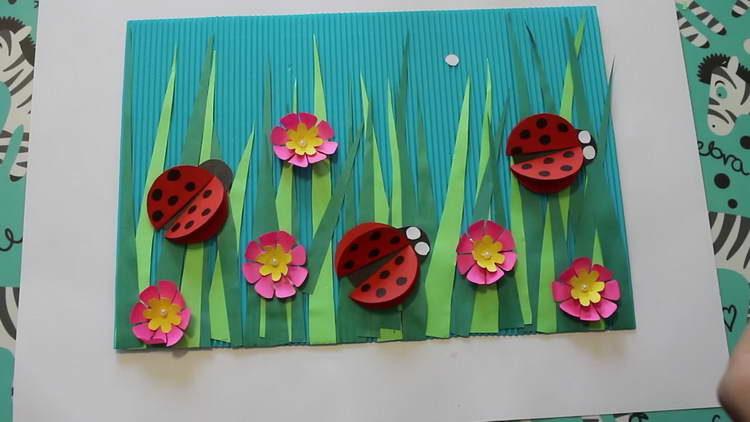 11. Вырежьте из белой бумаги 3 пары глазок для божьих коровок. Наклейте глазки на головы, черным фломастером нарисуйте глазки.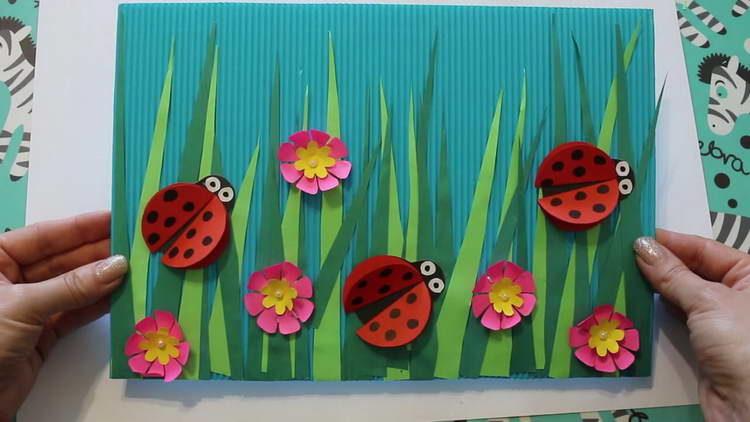 Получилась прекрасная объёмная аппликация «Божья коровка».